О проведении публичных слушаний по проекту планировки и проекта межевания территории для размещения объекта: Благоустройство городской площади по ул.Персиянова в г.Соль-Илецк, расположенной по адресу: Оренбургская область, г.Соль-Илецк, ул.ПерсияноваВ соответствии с Федеральным законом от 06.10 2003  № 131-ФЗ «Об общих принципах организации местного самоуправления в Российской Федерации» (в редакции от 03.08.2018), на основании статьи 46 Градостроительного Кодекса Российской Федерации», руководствуясь Уставом муниципального образования Соль-Илецкий городской округ, решением Совета депутатов от 17.07.2019 № 798 «Об утверждении Порядка организации и проведения публичных слушаний, общественных обсуждений на территории муниципального образования Соль-Илецкий городской округ Оренбургской области», постановляю:Провести публичные слушания по проекту планировки и проекта межевания территории для размещения объекта: Благоустройство городской площади по ул.Персиянова в г.Соль-Илецк, расположенной по адресу: Оренбургская область, г.Соль-Илецк, ул.Персиянова.2. Публичные слушания провести  26.11.2020 в 18-00 часов по адресу: г. Соль-Илецк, ул. Карла Маркса, д.6, каб. 39.3. Организацию и проведение публичных слушаний возложить на главного специалиста отдела архитектуры, градостроительства и земельных отношений Кайп Е.Ю.4. Контроль за исполнением настоящего постановления возложить на первого заместителя главы администрации городского округа – заместителя главы администрации городского округа по строительству, транспорту, благоустройству и ЖКХ А.Р. Хафизова.5. Настоящее постановление вступает в силу после его официального опубликования (обнародования) и подлежит к размещению на официальном сайте администрации городского округа.Глава муниципального образованияСоль-Илецкий городской округ                                                         А.А.КузьминРазослано:  в  прокуратуру, организационный отдел, отдел архитектуры, градостроительства и земельных отношений.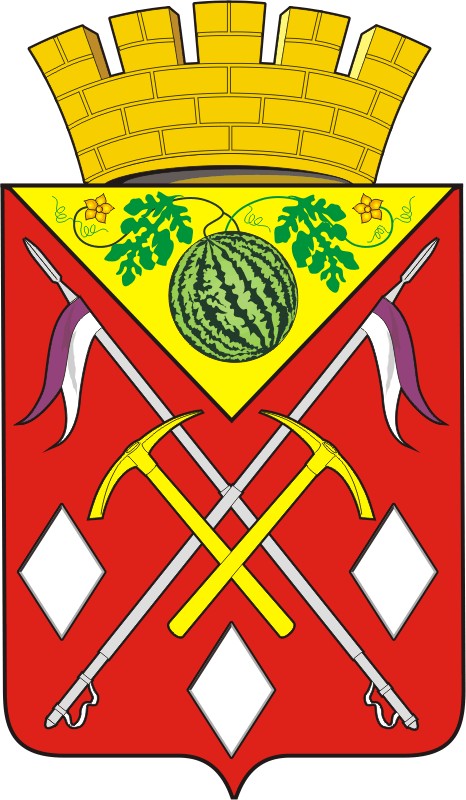 АДМИНИСТРАЦИЯМУНИЦИПАЛЬНОГО ОБРАЗОВАНИЯСОЛЬ-ИЛЕЦКИЙ ГОРОДСКОЙ ОКРУГОРЕНБУРГСКОЙ ОБЛАСТИПОСТАНОВЛЕНИЕ21.10.2020  № 3749-п